РЕШЕНИЕЗаслушав председателя Контрольно-счетной палаты Петропавловск-Камчатского городского округа Лысковича В.В. о деятельности Контрольно-счетной палаты Петропавловск-Камчатского городского округа за 2018 год, в соответствии со статьей 19 Федерального закона от 07.02.2011 № 6-ФЗ 
«Об общих принципах организации и деятельности контрольно-счетных органов субъектов РФ и муниципальных образований», частью 2 статьи 53 Устава Петропавловск-Камчатского городского округа, статьей 21 Решения Городской Думы Петропавловск-Камчатского городского округа от 02.03.2016 № 397-нд
«О Контрольно-счетной палате Петропавловск-Камчатского городского округа» Городская Дума Петропавловск-Камчатского городского округаРЕШИЛА:отчет о деятельности Контрольно-счетной палаты Петропавловск-Камчатского городского округа за 2018 год принять к сведению, согласно приложению к настоящему решению.Отчет о деятельности Контрольно-счетной палаты Петропавловск-Камчатского городского округа за 2018 годгород Петропавловск-Камчатский 2019 годСодержаниеВведение……………………………..…………………………………...…..…41. Основные направления и результаты контрольной и экспертно-аналитической деятельности в 2018 году……………………………...…...…42. Экспертно-аналитическая деятельность……………………………….…...83. Контрольная деятельность………………………….…………………...…103.1. Контроль в сфере управления и распоряжения объектами муниципальной собственности………………………..……..…………..…..103.2. Контроль расходов бюджета Петропавловск-Камчатского городского округа на общегосударственные расходы, национальную безопасность, правоохранительную деятельность, национальную экономику, жилищно-коммунальное хозяйство и средства массовой информации………...…….133.3. Контроль расходов бюджета Петропавловск-Камчатского городского округа на образование, культуру, социальную политику, физическую культуру и спорт……………………………………………………..……......154. Информационная и иная деятельность……………………………………165. Финансовое обеспечение деятельности Контрольно-счетной палаты Петропавловск-Камчатского городского округа ………………………..….176. Выводы и основные направления деятельности на 2019 год…………….17ВведениеПравовые основы деятельности Контрольно-счетной палаты Петропавловск-Камчатского городского округа (далее - Контрольно-счетная палата, КСП) определены Бюджетным кодексом Российской Федерации 
(далее - Бюджетный кодекс РФ), Федеральными законами от 06.10.2003 № 131-ФЗ «Об общих принципах организации местного самоуправления в Российской Федерации», от 07.02.2011 № 6-ФЗ «Об общих принципах организации и деятельности контрольно-счетных органов субъектов Российской Федерации и муниципальных образований» (далее - Федеральный закон от 07.02.2011 № 6-ФЗ), Уставом Петропавловск-Камчатского городского округа, Решением Городской Думы Петропавловск-Камчатского городского округа от 02.03.2016 № 397-нд «О Контрольно-счетной палате Петропавловск-Камчатского городского округа» (далее - Решение о КСП).КСП является постоянно действующим органом внешнего муниципального финансового контроля Петропавловск-Камчатского городского округа (далее - городской округ), образованным Городской Думой Петропавловск-Камчатского городского округа и подотчетным ей.Полномочия КСП распространяются на вопросы соблюдения субъектами бюджетной системы бюджетного законодательства, своевременности и полноты мобилизации муниципальных ресурсов, эффективности и законности управления муниципальной собственностью, полноты, законности, результативности и целевого исполнения средств местного бюджета участниками бюджетного процесса в городском округе, соблюдения ими правил ведения бюджетного учета и отчетности, осуществления аудита в сфере закупок и возбуждения производства по делам об административных правонарушениях в сфере бюджетного законодательства.Отчет о деятельности КСП за 2018 год содержит характеристику результатов проведенных контрольных и экспертно-аналитических мероприятий, основные выводы, рекомендации и предложения, информацию о принятых мерах по устранению выявленных нарушений, совершенствованию бюджетного процесса и системы управления муниципальной собственностью. В настоящем отчете отражены результаты деятельности, направленной на повышение эффективности работы КСП, совершенствование правового обеспечения деятельности КСП, а также задачи на 2019 год. Отчет о деятельности КСП рассмотрен и утвержден коллегией Контрольно-счетной палаты Петропавловск-Камчатского городского округа (далее - коллегия КСП) (решение коллегии КСП от 29.03.2019 № 12).1. Основные направления и результаты контрольной 
и экспертно-аналитической деятельности в 2018 годуВ 2018 году деятельность КСП строилась на основных принципах, являющихся базовыми для эффективного функционирования органа внешнего финансового контроля: законности, объективности, эффективности, независимости и гласности. Первостепенное значение в 2018 году Контрольно-счетная палата уделяла вопросам повышения доходной части бюджета и качества управления муниципальным имуществом, законности и эффективности бюджетных расходов в сфере работы транспорта, дорожного и благоустроительного комплекса, жилищно-коммунального хозяйства и социальной сферы. Также приоритетными являлись контроль за формированием и исполнением бюджета городского округа, мониторинг бюджетных расходов, контроль за формированием и исполнением муниципальных программ городского округа. Продолжена работа по контролю за устранением нарушений и недостатков в деятельности учреждений и органов администрации городского округа, выявляемых в 2018 году и установленных по результатам контрольных мероприятий, проведенных в предыдущие периоды.В целом комплекс контрольных и экспертно-аналитических мероприятий, осуществляемых в рамках предварительного и последующего контроля, составляет единую систему контроля КСП за формированием и исполнением бюджета городского округа. В 2018 году КСП проведено 153 контрольных и экспертно-аналитических мероприятия, в том числе 137 экспертно-аналитических мероприятия и завершено 16 контрольных мероприятий, из которых 11 отчетов утверждено по контрольным мероприятиям по Плану работы КСП за 2018 год и 5 отчетов по Плану работы КСП за 2017 год.Из 17 запланированных к проведению мероприятий последующего финансового контроля в отчетном периоде проведено и оформлено отчетами 11. По результатам 6 оставшихся контрольных мероприятий подготовлены 5 проектов отчетов, которые рассмотрены и утверждены 28.02.2019 на коллегии КСП, по 1 контрольному мероприятию в настоящее время готовится проект отчета, который планируется рассмотреть на ближайшем заседании коллегии КСП.В целом количество объектов, охваченных контролем, составило 15 единиц. Контрольные мероприятия проведены в 4 органах администрации городского округа (кроме того внешней проверкой годовой отчетности были охвачены 42 главных администратора бюджетных средств), в 11 муниципальных учреждениях городского округа.Контрольно-счетной палатой в 2018 году подготовлено 262 экспертных заключения, в том числе:- 11 на проекты решений Городской Думы Петропавловск-Камчатского городского округа (далее - Городская Дума) о бюджете городского округа;- 114 на проекты муниципальных правовых актов Городской Думы по результатам финансово-экономической экспертизы;- 95 на муниципальные программы городского округа;- 42 по результатам внешней проверки годовой отчетности главных администраторов бюджетных средств.Основные показатели, характеризующие деятельность КСП представлены в таблице.В ходе контрольных и экспертно-аналитических мероприятий КСП выявлено нарушений в финансово-бюджетной сфере на сумму 9 562 950,2 тыс. рублей. Вследствие допущенных нарушений субъектами бюджетного процесса в бюджет городского округа не поступило 185 401,0 тыс. рублей, причиненный ущерб городскому округу составил 8 209,8 тыс. рублей.Контрольно-счетная палата принимает исчерпывающие меры, направленные на устранение нарушений федеральных законов и иных нормативных правовых актов, затрагивающих интересы как органов местного самоуправления, так и иных участников бюджетного процесса.На момент составления отчета устранено выявленных нарушений на сумму 198 276,4 тыс. рублей, обеспечен возврат средств в бюджет городского округа в общей сумме 89 856,5 тыс. рублей.По результатам проведенных в 2018 году контрольных мероприятий в адрес руководителей объектов контроля и органов исполнительной власти городского округа направлено 7 представлений, 18 предписаний и 2 информационных письма. Внесено 140 предложений по устранению выявленных нарушений и недостатков, 65 из которых на момент составления отчета учтено (исполнено). На повышение результативности деятельности КСП важное влияние оказывает работа коллегии КСП. В отчетном году проведено 8 заседаний коллегии КСП, на которых рассмотрено 56 вопросов. Среди них: обсуждение результатов контрольных мероприятий, вопросов по организации деятельности Контрольно-счетной палаты и проведению внешнего финансового контроля, исполнение плана работы КСП и ежегодного отчета о проделанной работе. В отчетном периоде продолжалось взаимодействие Контрольно-счетной палаты с правоохранительными органами. В прокуратуру города Петропавловска-Камчатского, Управление экономической безопасности и противодействия коррупции Управления Министерства внутренних дел России по Камчатскому краю (далее - УЭБиПК УМВД России по Камчатскому краю), Управление Федеральной службы безопасности России по Камчатскому краю направлены материалы по результатам 10 контрольных мероприятий. В 2018 году на основании материалов контрольного мероприятия «Проверка целевого и эффективного использования бюджетных средств Петропавловск-Камчатского городского округа, направленных на ремонт высвобождаемого жилищного фонда. Проверка выполнения мероприятий по отбору управляющих организаций для управления многоквартирными домами», проведенного КСП в 2017 году, и переданного в УЭБиПК УМВД России по Камчатскому краю, генеральный директор ООО «Вакард-Строй» признан виновным в хищении мошенническим способом бюджетных средств в особо крупном размере. Следствием и судом установлено, что в рамках исполнения муниципального контракта, заключенного на ремонт 78 жилых помещений в общежитии, расположенном на улице Войцешека, денежные средства в сумме 
4 260,0 тыс. рублей (54,6 процентов от общей суммы оплаты по контракту) получены злоумышленником необоснованно, безвозмездно изъяты и обращены в свою пользу, то есть похищены. Приговором суда ему назначено наказание в виде лишения свободы сроком на 4 года условно и возместить ущерб бюджету городского округа. В 2018 году Контрольно-счетной палатой реализованы полномочия по составлению протоколов об административных правонарушениях. В отчетном периоде составлены 9 протоколов: по статье 19.5 Кодекса об административных правонарушениях Российской Федерации (далее - КоАП РФ), предусматривающей наложение административного штрафа за невыполнение в установленный срок законного предписания органа, осуществляющего муниципальный контроль, об устранении нарушений законодательства, и по статье 19.7 КоАП РФ, предусматривающей административную ответственность за непредставление или несвоевременное представление сведений (информации), либо представление таких сведений (информации) в неполном объеме или в искаженном виде.Судьями по итогам рассмотрения 6 протоколов 3 должностные лица привлечены к административной ответственности. Сумма назначенных штрафов составила 40,0 тыс. рублей. Фактическое поступление штрафов в бюджет городского округа в 2018 году составило 39,9 тыс. рублей, из них по административному производству 2017 года - 19,9 тыс. рублей.О результатах контрольных и экспертно-аналитических мероприятий КСП информировала Городскую Думу, Главу городского округа, Комиссию по взаимодействию с КСП, доводила до сведения руководителей учреждений. Подробная информация о результатах по всем направлениям деятельности Контрольно-счетной палаты за 2018 год представлена в соответствующих разделах настоящего отчета.2. Экспертно-аналитическая деятельностьВ 2018 году продолжена работа по реализации исключительных бюджетных полномочий в области внешнего финансового контроля, которыми наделена Контрольно-счетная палата, являющихся неотъемлемой частью процедуры обсуждения и принятия проекта бюджета городского округа, а также утверждения отчета о его исполнении. В рамках данных полномочий Контрольно-счетной палатой осуществлен необходимый комплекс экспертно-аналитических мероприятий с учетом данных, полученных в ходе контрольных мероприятий, для подготовки: - экспертного заключения на отчет об исполнении бюджета городского округа за 2017 год; - экспертного заключения на проект решения Городской Думы о бюджете городского округа на 2019 год и плановый период 2020-2021 годов. В соответствии со статьей 264.4 Бюджетного кодекса РФ, статьей 2 Решения о КСП, проведена внешняя проверка бюджетной отчетности 42 главных администраторов бюджетных средств (далее - ГАБС) и подготовлено экспертное заключение на годовой отчет об исполнении бюджета за 2017 год                                 (далее - заключение). Заключение КСП на отчет об исполнении бюджета города - это комплексный анализ деятельности исполнительной власти в части выполнения принятых обязательств на основе не только анализа исполнения бюджета, но и результатов, проведенных экспертно-аналитических и контрольных мероприятий.Контрольно-счетной палатой подтверждена достоверность отчета об исполнении бюджета городского округа за 2017 год. Анализ представленной отчетности показал, что плановые и фактические показатели отчетности ГАБС соответствуют показателям отчета об исполнении бюджета за 2017 год. Внешняя проверка выявила единичные факты неполноты, недостоверности и иные недостатки годовой отчетности ГАБС, а также факты несоответствия установленным требованиям по составу и содержанию, непрозрачности, не информативности бюджетной отчетности ГАБС.Учитывая, что ключевой задачей бюджетной политики Президентом России определено уменьшение зависимости от межбюджетных трансфертов и развитие собственного доходного потенциала региональных и местных бюджетов, особое место в деятельности Контрольно-счетной палаты уделялось контролю за формированием и исполнением доходной части бюджета города.В целях реализации бюджетных полномочий, установленных статьей 160.1 Бюджетного кодекса РФ, в 2018 году всеми ГАБС городского округа разработаны и утверждены методики прогнозирования поступлений доходов в бюджет городского округа. Однако, по данным за отчетный год, это не отразилось на качестве прогнозирования доходов. Из 42 ГАБС 17 не в полном объеме исполнили плановые показатели по доходам (в 2016 году 15 из 43). Кроме того, из 22 главных администраторов доходов (органов администрации городского округа) в 2017 году не обеспечили планируемые поступления налоговых и неналоговых доходов в бюджет 7 администраторов, тогда как в 2016 году - 5 администраторов. Потенциальным резервом увеличения поступлений доходов в бюджет городского округа остается погашение задолженности по уплате налоговых и неналоговых платежей, которая на 01.01.2018 составила 889 135,3 тыс. рублей.В анализируемом периоде сохранилась тенденция снижения долговых обязательств, объем муниципального долга на 01.01.2018 года составил
1,2 миллиард рублей, что ниже аналогичного показателя за 2016 год на 350 миллионов рублей или 22,6 процентов, его доля в объеме налоговых и неналоговых доходов бюджета городского округа по состоянию на конец 2017 года составляла 22,1 процентов. Формирование проекта бюджета городского округа на 2019-2021 годы, в условиях ограниченных финансовых возможностей предопределило сосредоточение усилий органов местного самоуправления и средств бюджета городского округа на обязательном исполнении социальных обязательств муниципалитета и максимально эффективном расходовании средств бюджета городского округа. Проектом бюджета городского округа предусмотрено сохранение в среднесрочном периоде тенденции роста налоговых и безвозмездных поступлений при снижении неналоговых доходов бюджета. Долговая политика на 2019-2021 годы обеспечивает сохранение объема долговых обязательств в пределах, установленных статьями Бюджетного кодекса РФ, стабильность обслуживания и погашения долговых обязательств.Главным инструментом, обеспечивающим повышение результативности и эффективности бюджетных расходов, ориентированности на достижение конкретных целей, должны стать муниципальные программы.В 2018 году в городском округе реализовывалось 12 муниципальных программ. Доля программных расходов в общих расходах бюджета городского округа в 2018 году составляет 94,8 процентов. Финансово-экономическая экспертиза муниципальных программ показала ряд основных проблем, связанных с планированием параметров муниципальных программ, а именно:- недостаточный качественный уровень планирования и обоснованности устанавливаемых количественных значений целевых показателей и показателей финансового обеспечения муниципальных программ;- отсутствие взаимосвязи финансирования и достижения показателей по причине отсутствия расчета затрат на выполнение показателей муниципальных программ и, как следствие, установления заведомо низких и выполнимых при любых условиях, показателей.3. Контрольная деятельность3.1. Контроль в сфере управления и распоряжения объектами муниципальной собственностиВ 2018 году при осуществлении контроля за соблюдением установленного порядка управления и распоряжения имуществом, находящимся в муниципальной собственности городского округа, особое внимание уделялось контролю за использованием земельных участков, находящихся в муниципальной собственности городского округа, и земельных участков, государственная собственность на которые не разграничена.За отчетный период аудиторским направлением Контрольно-счетной палаты завершено 5 контрольных мероприятий.При проведении проверки соблюдения порядка управления земельными участками, находящимися в муниципальной собственности, а также земельными участками, государственная собственность на которые не разграничена, 
за 2015-2016 годы установлены факты несвоевременного внесения арендных платежей (25,6 процентов общего количества действующих договоров аренды), что повлекло недопоступление доходов в бюджет города 81 547,2 тыс. рублей.Проверкой своевременности поступлений денежных средств в бюджет городского округа в виде платы за наем муниципальных жилых помещений, предоставляемых по договорам социального найма и договорам найма жилых помещений за 2016 год установлено, что Управлением коммунального хозяйства и жилищным фондом администрации Петропавловска-Камчатского городского округа (далее – Управление) не обеспечено формирование полной и достоверной информации о состоянии и движении муниципального жилищного фонда городского округа, инвентаризация муниципальной казны не проводилась. Обладая полномочиями собственника в отношении муниципального жилого фонда, Управление не располагает достоверной информацией:- о количестве заключенных договоров социального найма, что в результате приводит к ненадлежащему исполнению обязанностей по учету и контролю использования муниципальных жилых помещений;- актуальными сведениями по количеству, общей площади и балансовой стоимости муниципальных жилых помещений, находящихся в собственности городского округа.Управлением не исполнены основные требования по обязанности отражения в бюджетном учете и в бюджетной отчетности информации в денежном выражении о состоянии нефинансовых активов имущества казны городского округа, а также об операциях, изменяющие указанные активы, что в результате привело к:- завышению балансовой стоимости муниципальных жилых помещений, составляющих казну на 248 475,1 тыс. рублей;- занижению балансовой стоимости муниципальных жилых помещений, составляющих казну на 2 018 135,8 тыс. рублей;- расхождению в части объектов муниципального жилого фонда, учтенных в реестре муниципального имущества по правообладателю «городской округ» с аналогичными объектами, составляющих казну, содержащихся в регистрах бюджетного учета на 6 980 484,5 тыс. рублей. Управлением, как главным администратором, администратором доходов бюджета городского округа, в нарушение статьи 160.1 Бюджетного кодекса РФ, не осуществлялись полномочия по учету и контролю за правильностью начисления, полнотой и своевременностью внесения в бюджет городского округа платы за наем жилищного фонда городского округа, в результате чего бюджетом городского округа по состоянию на 31.12.2016 года недополучено доходов в сумме более 35 000,0 тыс. рублей.При проведении проверки соблюдения законности, порядка предоставления и учета служебных помещений специализированного жилищного фонда за 2016 год установлено отсутствие надлежащего контроля за использованием муниципальной собственности, а также за соблюдением финансовых интересов городского округа со стороны Управления. Аналогичные выводы сделаны по результатам проверки результативности (эффективности и экономности) использования в 2016 году бюджетных средств в рамках муниципальной программы «Обеспечение доступным и комфортным жильем жителей Петропавловск-Камчатского городского округа на 2014-2017 годы», утвержденной постановлением администрации Петропавловск-Камчатского городского округа от 03.11.2013 № 3195, а именно, Управление:- не обладает достоверной и актуальной информацией о техническом состоянии жилищного фонда, что по мнению Контрольно-счетной палаты содержит риски необоснованного включения (или исключения) многоквартирных домов в региональную программу, нарушения порядка очередности проведения капитального ремонта, необоснованного определения необходимого перечня и состава работ;- в результате низкой эффективности управления ходом реализации программы, в рамках инвестиционных мероприятий по приобретению квартир для переселения из аварийного жилого фонда, исполнило плановый показатель по количеству расселяемых граждан из аварийных жилых домов и непригодных для проживания жилых помещений в 2016 году фактически только на 41,7 процент.Также установлено, что из 24 квартир, приобретенных в рамках бюджетных инвестиций, 18 квартир или 75,0 процентов в казне городского округа не значатся, что в результате привело к занижению показателя казны на 50 563,3 тыс. рублей.Из 24 муниципальных контрактов, заключенных на приобретение объектов недвижимого имущества в целях переселения граждан из аварийного жилого фонда, в рамках инвестиционных мероприятий 13 муниципальных контрактов заключены в нарушение пункта 1 части 1 статьи 33 Федерального закона от 05.04.2013 № 44-ФЗ «О контрактной системе в сфере закупок товаров, работ, услуг для обеспечения государственных и муниципальных нужд», части 1 статьи 17 Федерального закона от 21.06.2007 № 135-ФЗ «О защите конкуренции», с единственным поставщиком со средней стоимостью 
1 квадратного метра 81,6 тыс. рублей, что почти в 2 раза выше показателя средней рыночной стоимости 1 квадратного метра общей площади жилого помещения, утвержденного по Камчатскому краю на 3 квартал 2016 года. Согласно приказу Минстроя России от 16.06.2016 № 419/пр «О нормативе стоимости одного квадратного метра общей площади жилого помещения по Российской Федерации на второе полугодие 2016 года и показателях средней рыночной стоимости одного квадратного метра общей площади жилого помещения по субъектам Российской Федерации на III квартал 2016 года», показатель средней рыночной стоимости 1 квадратного метра общей площади жилого помещения по Камчатскому краю составил 43 995 рублей. Установлено нецелевое использование средств в сумме 2 201,9 тыс. рублей, обусловленное оплатой услуг по охране частично расселенных домов.Нарушен порядок переселения граждан, предусмотренный федеральным законодательством, а именно, статьей 32 Жилищного кодекса РФ, что привело к нарушениям на сумму 30 000,4 тыс. рублей, из них:- 23 462,7 тыс. рублей - расходы бюджета городского округа, которые классифицируются, как нецелевое использование;- 6 537,7 тыс. рублей - классифицируются, как ущерб городскому округу.3.2. Контроль расходов бюджета городского округа на общегосударственные расходы, национальную безопасность, правоохранительную деятельность, национальную экономику, жилищно-коммунальное хозяйство и средства массовой информацииКонтрольно-счетной палатой в 2018 году по аудиторскому направлению «Контроль расходов бюджета городского округа на общегосударственные расходы, национальную безопасность, правоохранительную деятельность, национальную экономику, жилищно-коммунальное хозяйство и средства массовой информации» завершено 4 контрольных мероприятиях в сфере национальной экономики и жилищно-коммунального хозяйства городского округа. Контрольная деятельность в отчетном году построена с учетом наиболее проблемных зон городского округа в сфере работы транспорта, дорожного комплекса и благоустройства, приоритетным направлением на 2018 год выбран контроль за эффективным использованием бюджетных средств, направляемых на приобретение материальных ресурсов и услуг при реализации задач по обеспечению:- пассажирских перевозок, в связи с чем проведена выборочная проверка финансово-хозяйственной деятельности муниципального автономного учреждения «Управление пассажирского транспорта городского округа» 
(далее - МАУ «УПТ»);- по развитию дорожной сети городского округа - выборочная проверка строительства автомобильной дороги районного значения от улицы Тушканова до проспекта Карла Марка в городе Петропавловске-Камчатском;- благоустройства городского округа - проверка организации муниципальных мероприятий (смотры, конкурсы, фестивали, выставки, ярмарки, семинары, круглые столы, соревнования, праздничные мероприятия, гуляния, субботники, учения, чествование и тому подобное) муниципальной программы «Энергоэффективность, развитие энергетики и коммунального хозяйства, обеспечение жителей городского округа коммунальными услугами, услугами по благоустройству территории и охрана окружающей среды». Также проведена проверка целевого и эффективного использования бюджетных средств, направленных на содержание Управления городского хозяйства администрации городского округа (далее - Управление городского хозяйства).По результатам проведенных контрольных мероприятий выявлены недостатки системы внутреннего финансового контроля за операциями с бюджетными средствами, как на уровне проверяемых учреждений, так и в Управлении городского хозяйства за деятельностью подчиненных ему учреждений, в результате чего сделан вывод о том, что возникающие недостатки контрольных систем своевременно не выявляются и не устраняются. Так, например, выявляемые в течение проверяемого периода нарушения связаны с:- ведением бухгалтерского учета с нарушением принципов и правил, установленных нормативными документами, в совокупности которые приводят к тому, что бухгалтерская отчетность учреждений искажается (Управление городского хозяйства, муниципальное казенное учреждение «Управление благоустройства» (далее - МКУ «Управление благоустройства»), МАУ «УПТ»);- нарушением требований Федерального закона от 05.04.2013 № 44-ФЗ, регулирующих процесс осуществления закупочной деятельности, в результате которых нивелируются принципы конкурентности и информационной открытости закупочной деятельности (МКУ «Управление благоустройства»);- системой учета товарно-материальных ценностей в учреждениях, содержащей недостатки способные привести к дополнительным рискам и расходам учреждений (включая отсутствие необходимого контроля при списании) (МАУ «УПТ»).При проверке целевого и эффективного использования бюджетных средств, направленных на содержание Управления городского хозяйства, кроме недостатков, связанных с типовыми нарушениями порядка начисления оплаты труда, были установлены необоснованно произведенные выплаты по договорам гражданско-правового характера в общей сумме 70,4 тыс. рублей.При проведении выборочной проверки финансово-хозяйственной деятельности МАУ «УПТ» за 2017 год обращено внимание на недостатки в работе Управления городского хозяйства, которые привели к нарушению условий предоставления субсидии юридическим лицам (за исключением государственных и муниципальных учреждений) и индивидуальным предпринимателям в целях финансового обеспечения (возмещения) недополученных доходов в связи с оказанием услуг по проезду отдельных категорий граждан на автомобильном транспорте общего пользования на маршрутах регулярных перевозок на территории городского округа (кроме такси и маршрутных такси)» в общей сумме 343 308, 4 тыс. рублей.Контрольно-счетная палата установила, что создание МАУ «УПТ» для выполнения работ, оказания услуг в целях осуществления полномочий органов местного самоуправления в сфере социальной защиты населения городского округа, а также передача Управлением городского хозяйства, возложенных на него полномочий муниципальному автономному учреждению, является неправомерным.Кроме того, неправомерные действия (бездействия) со стороны Управления городского хозяйства в данном случае привели к недополучению доходов в бюджет городского округа в размере более 97 000,0 тыс. рублей в результате неприменения штрафных санкций в отношении перевозчиков за нарушения графика движения автотранспортных средств согласно условиям договоров. Выборочной проверкой фактического выполнения рейсов установлено, что в целом в период с августа по декабрь 2017 года перевозчиками не выполнены условия в результате нарушения графика движения автотранспортных средств, предусмотренные заключенными договорами, в количестве 97 435,0 рейсов. Также проведенным контрольным мероприятием установлено, что транспортные средства (автобусы) стоимостью 17 974,3 тыс. рублей, приобретенные для нужд городского округа, используются не по целевому назначению. Так, руководство ОАО «Автопарк», учредителем которого является городской округ, распоряжается транспортными средствами не в интересах городского округа, а в интересах коммерческих организаций и индивидуальных предпринимателей, что свидетельствует о ненадлежащем выполнение обязанностей единоличного исполнительного органа, члена совета директоров или иного коллегиального исполнительного органа хозяйственного общества, в том числе влекущее убыточную/неприбыльную деятельность хозяйственного общества, получение меньшей, чем возможно прибыли, неэффективное использование имущественного комплекса хозяйственного общества либо неэффективное распоряжение им. 3.3. Контроль расходов бюджета городского округа на образование, культуру, социальную политику, физическую культуру и спортВажнейшим направлением расходования средств бюджета городского округа являются отрасли социальной сферы, удельный вес которых в общих расходах бюджета составляет свыше 60,0 процентов, соответственно, значительные объемы финансовых ресурсов, направленных на развитие системы образования, культуру, социальную политику, физическую культуру и спорт, требуют постоянного контроля в данной сфере как 1 из приоритетов деятельности КСП. За отчетный период соответствующим аудиторским направлением контрольно-счетной палаты завершено 7 контрольных мероприятий, охвачено 13 муниципальных учреждений.Тематика проверок касалась вопросов расходования бюджетных средств, направленных:- на сейсмоусиление зданий муниципальных автономных дошкольных образовательных учреждений «Детский сад № 20» и «Детский сад № 51» 
в 2014-2017 годах;- на обеспечение учреждений культуры и дополнительного образования детей средствами пожарной безопасности в 2016-2017 годах;- на проведение городских культурно-массовых мероприятий, участие в организации и проведение всероссийских и краевых мероприятий, в том числе мероприятий по укреплению межнационального и межконфессионального согласия народов Российской Федерации, проживающих на территории городского округа в 2017 году;- на обеспечение деятельности отдельных муниципальных образовательных учреждений городского округа.Значительная часть контрольных мероприятий приходилась на учреждения, подведомственные Управлению образования администрации городского округа и Управлению культуры, спорта и молодежной политики администрации городского округа. Проведенными проверками установлены:- нарушения ведения бухгалтерского учета, повлекшие, в том числе, искажение бухгалтерской (финансовой) отчетности муниципальных учреждений городского округа;- переплаты и неположенные выплаты работникам муниципальных бюджетных и автономных учреждений (муниципальное автономное дошкольное образовательное учреждение «Детский сад № 24», муниципальное автономное общеобразовательное учреждение «Гимназия № 39»);- расхождения натуральных и стоимостных показателей локальных смет и фактического выполнения работ по сейсмоусилению (муниципальное казенное учреждение «Управление капитального строительства и ремонта» (далее - МКУ «УКСиР»);- завышение стоимости выполненных работ на сумму 16,1 тыс. рублей (МКУ «УКСиР»);- нарушение условий реализации муниципального контракта в части сроков реализации, включая своевременность расчетов по муниципальному контракту (МКУ «УКСиР»).Так, на момент окончания проверки целевого и эффективного использования средств бюджета, выделенных на сейсмоусиление здания муниципального автономного дошкольного образовательного учреждения «Детский сад № 51» (12.07.2018), обязательства по муниципальному контракту исполнены подрядчиком только на 92 процента от общего объема работ. Фактически подрядчик нарушил срок окончания выполнения работ (31.07.2016). На протяжении всего срока исполнения контракта заказчиком в лице МКУ «УКСиР» неоднократно выставлялись требования и претензии в адрес подрядчика с требованием ускорить темпы производства работ.Вместе с тем, МКУ «УКСиР» в нарушение требований Федерального закона от 05.04.2013 № 44-ФЗ не проводилась работа по взысканию с подрядчика штрафных санкций за несвоевременное исполнение муниципального контракта.4. Информационная и иная деятельностьВ 2018 году Контрольно-счетная палата продолжила работу по публичному представлению своей деятельности и ее результатов. Отчеты и информация о результатах контрольных и экспертно-аналитических мероприятий направлялись в Городскую Думу, Главе городского округа, в органы администрации городского округа, в Комиссию по взаимодействию с КСП.Кроме того, информация о деятельности Контрольно-счетной палаты размещалась на официальном сайте в сети Интернет (далее - сайт). В отчетном периоде зафиксировано более 29 тысяч посещений сайта с целью ознакомления с материалами, размещенными на нем. На сайте размещены основные результаты проведенных мероприятий, планы деятельности, ежегодные отчеты о деятельности КСП и другое.В рамках исполнения решения Городской Думы от 31.10.2018 № 303-р 
«Об утверждении Плана мероприятий по противодействию коррупции в Петропавловск-Камчатском городском округе на 2018-2021 годы», Контрольно-счетной палатой выполняется комплекс мероприятий, направленных на ее предупреждение и пресечение. Важное место в системе профилактических мер, принимаемых по противодействию коррупции за отчетный период, заняли мероприятия по повышению правовой грамотности работников КСП. Работникам Контрольно-счетной палаты оказывалась консультативная, информационная и иная помощь по формированию сведений о доходах, расходах, об имуществе и обязательствах имущественного характера. В целях содействия принятию и укреплению мер, направленных на эффективную профилактику коррупционных и иных правонарушений в КСП, а также формирования у граждан нетерпимости к коррупционному поведению на сайте Контрольно-счетной палаты предусмотрена возможность направления информации о фактах коррупции в электронном виде, указаны контактные телефоны. Сообщения о фактах коррупции в КСП в 2018 году отсутствовали. В отчетном периоде продолжена работа, направленная на повышение профессиональной компетентности и обеспечение условий для улучшения результативности профессиональной служебной деятельности работников КСП городского округа. В 2018 году 4 работника прошли обучение на курсах повышения квалификации в частном образовательном учреждении дополнительного профессионального образования ЦНТИ «Прогресс», в краевом государственном автономном учреждении «Камчатский центр охраны труда», в автономной некоммерческой организации дополнительного профессионального образования «МассПросвет», в Камчатской краевой общественной организации Общество «Знание» в том числе по программам, наиболее актуальным для реализации полномочий Контрольно-счетной палаты. 5. Финансовое обеспечение деятельности КСПВ соответствии с Решением Городской Думы от 29.11.2017 № 13-нд
«О принятии решения о бюджете Петропавловск-Камчатского городского округа на 2018 год и плановый период 2019-2020 годов» на финансовое обеспечение деятельности КСП в 2018 году предусмотрено 31 753,2 тыс. рублей. Кассовое исполнение бюджетных ассигнований за 2018 год составило 31 100,9 тыс. рублей или 97,9 процентов. 6. Выводы и основные направления деятельности на 2019 годВ отчетном периоде в рамках контрольных и экспертно-аналитических мероприятий исполнены все поручения депутатов Городской Думы, предложения Главы городского округа и администрации городского округа, включенные в План деятельности КСП на 2018 год.Основное внимание в работе КСП направлено на своевременное предотвращение финансовых нарушений, на исправление возникающих негативных ситуаций.В органы местного самоуправления городского округа внесены предложения по совершенствованию работы с неэффективными и неправомерными бюджетными затратами, и потенциальными доходными источниками бюджета городского округа, по повышению качества учета муниципальной собственности, по пересмотру и совершенствованию муниципальных программ.Основные направления деятельности Контрольно-счетной палаты в 2019 году сформированы в соответствии с полномочиями, возложенными на контрольно-счетный орган муниципального образования Федеральным законом от 07.02.2011 № 6-ФЗ, Бюджетным кодексом РФ, Федеральным законом
 от 05.04.2013 № 44-ФЗ и нормативными правовыми актами городского округа. В 2019 году по предложениям Городской Думы и администрации городского округа планируется проведение контрольных мероприятий по проверке использования средств, направленных:- на ремонт муниципального жилищного фонда;- на снос непригодных аварийных домов, рекультивацию земельных участков, снос объектов некапитального строительства, снос жилых домов, сейсмоусиление или реконструкция которых экономически нецелесообразны;- на реализацию муниципальной программы «Развитие транспортной системы Петропавловск-Камчатского городского округа», утвержденной постановлением администрации городского округа от 31.10.2013 № 3180 (выборочно);- на деятельность отдельных муниципальных учреждений в сфере образования. По предложениям прокуратуры города Петропавловска-Камчатского в План работы КСП на 2019 год включены проверка целевого и результативного (законного и эффективного) использования средств бюджета городского округа, выделенных в виде субсидий специализированной службе по вопросам похоронного дела в целях возмещения недополученных доходов в связи с организацией погребения умершего и оказания услуг по погребению и ревизия финансово-хозяйственной деятельности муниципального унитарного предприятия городского округа «Лотос-М».В сферу экспертно-аналитической деятельности КСП на 2019 год включены вопросы оперативного контроля за исполнением бюджета городского округа, в рамках которого планируется проведение анализа состояния бюджета городского округа и выработка предложений по увеличению доходной базы и сокращению неэффективных расходов, анализа обоснованности и результативности муниципальных закупок товаров, работ и услуг. При этом, особое внимание будет обращено на качество администрирования доходов, являющихся источниками формирования базы для финансового обеспечения приоритетных экономических и социальных направлений. Комплекс контрольных и экспертно-аналитических мероприятий, планируемых на 2019 год, связан также с вопросами эффективности формирования и реализации муниципальных программ.В сфере жилищно-коммунального хозяйства будет уделено внимание контролю за распоряжением служебными помещениями специализированного жилищного фонда, а также объектами тепло-, энерго-, газоснабжения, находящимися в муниципальной собственности городского округа.Отдельное внимание будет уделено мерам, предпринятым объектами контроля по исполнению представлений и предписаний КСП, а также реализации предложений и рекомендаций, предусмотренных информационными письмами Контрольно-счетной палаты.Будет продолжена работа по составлению административных протоколов Контрольно-счетной палаты в отношении объектов контроля, их должностных лиц, а также по контролю за устранением нарушений и недостатков в деятельности учреждений, предприятий и органов администрации городского округа, выявленных контрольными мероприятиями в 2018 году и ранее.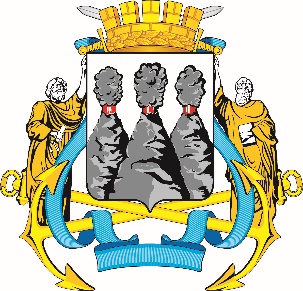 ГОРОДСКАЯ ДУМАПЕТРОПАВЛОВСК-КАМЧАТСКОГО ГОРОДСКОГО ОКРУГАот 24.04.2019 № 418-р20-я сессияг.Петропавловск-КамчатскийОб отчете о деятельности Контрольно-счетной палаты Петропавловск-Камчатского городского округа 
за 2018 год Председатель Городской Думы Петропавловск-Камчатского городского округа                                                                   Г.В. МонаховаПриложениек решению Городской ДумыПетропавловск-Камчатскогогородского округаот 24.04.2019 № 418-рПоказатели2018 год2017 годКонтрольная и экспертно-аналитическая деятельностьКонтрольная и экспертно-аналитическая деятельностьКонтрольная и экспертно-аналитическая деятельностьПроведено контрольных и экспертно-аналитических мероприятий, единиц 
(далее – ед.), в том числе:153145экспертно-аналитические мероприятия, ед.137123контрольные мероприятия, ед., в том числе1622аудит в сфере закупок, ед.04Количество объектов, охваченных контролем, ед.1519Выявлено нарушений в финансово-бюджетной сфере, тысяч (далее – тыс.) рублей, в том числе: 9 562 950,2478 754,4нецелевое использование бюджетных средств, тыс. рублей43 638,92 298,5нарушения при формировании и исполнении бюджета, тыс. рублей 43,40,0нарушения ведения бухгалтерского учета, составления и представления бухгалтерской (финансовой) отчетности, тыс. рублей317 698,994 724,5нарушения в сфере управления и распоряжения муниципальной собственностью, тыс. рублей8 998 835,092 104,7нарушения при осуществлении муниципальных закупок и отдельными видами юридических лиц, тыс. рублей0,06 223,6иные нарушения, тыс. рублей202 734,0283 403,1Неэффективное использование бюджетных средств, тыс. рублей58 519,743 860,6Реализация результатов контрольных и экспертно-аналитических мероприятийРеализация результатов контрольных и экспертно-аналитических мероприятийРеализация результатов контрольных и экспертно-аналитических мероприятийРеализация результатов контрольных и экспертно-аналитических мероприятийУстранено выявленных нарушений, тыс. рублей 198 276,4199 706,4Количество направленных представлений, ед.77Количество направленных предписаний, ед.1811Количество направленных информационных писем, ед.234Возбуждено дел об административных правонарушениях, ед.64Привлечено должностных лиц к административной ответственности, ед.34Информационное присутствие КСПИнформационное присутствие КСПИнформационное присутствие КСПИнформационное присутствие КСПКоличество посещений WEB-сайта, ед. 21 15819 073Проведено заседаний Коллегии КСП, ед.810Рассмотрено вопросов на заседаниях Коллегии КСП5639